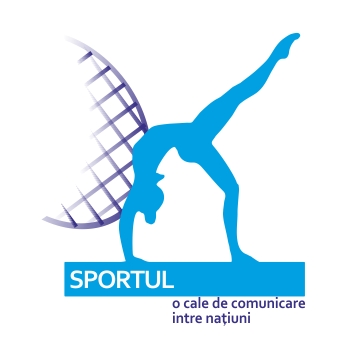 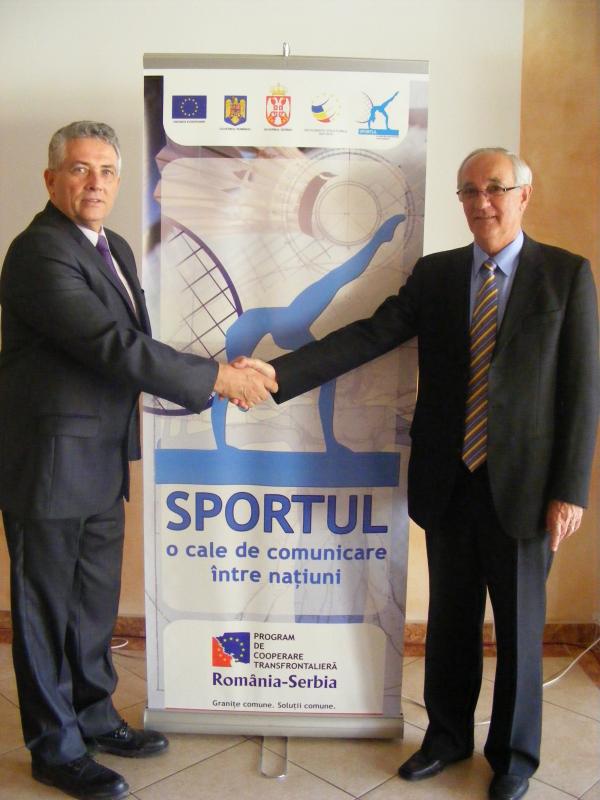 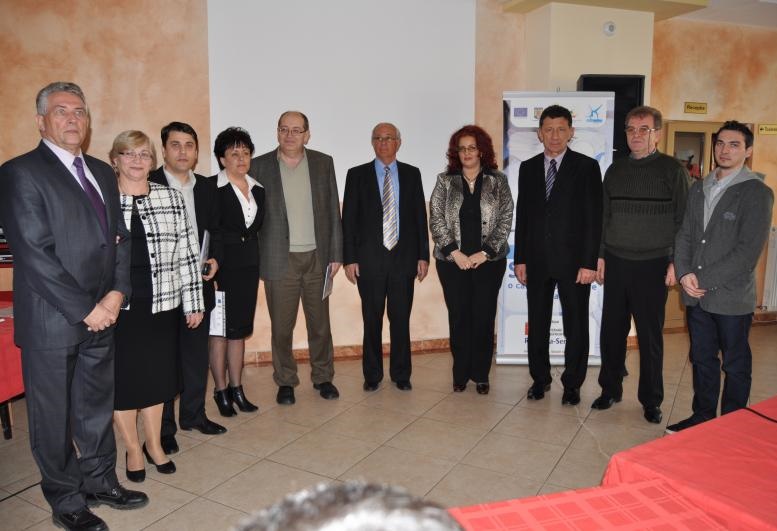 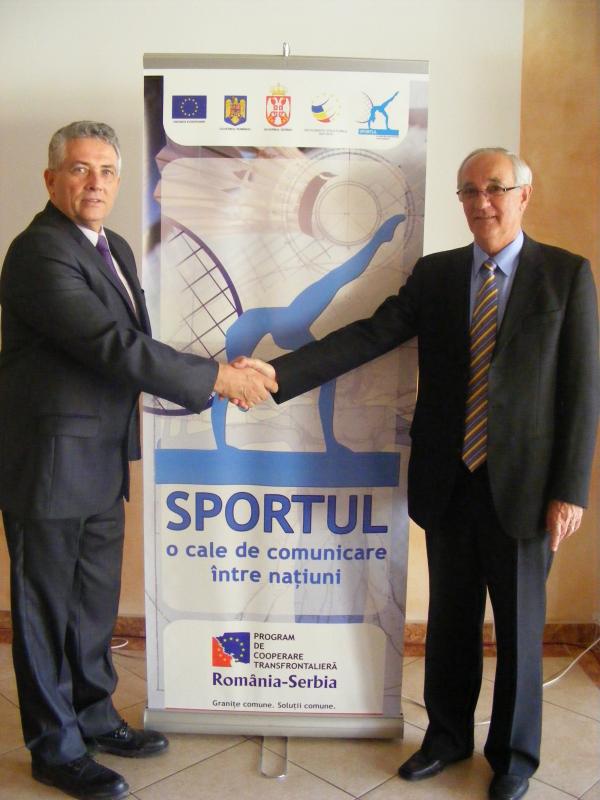 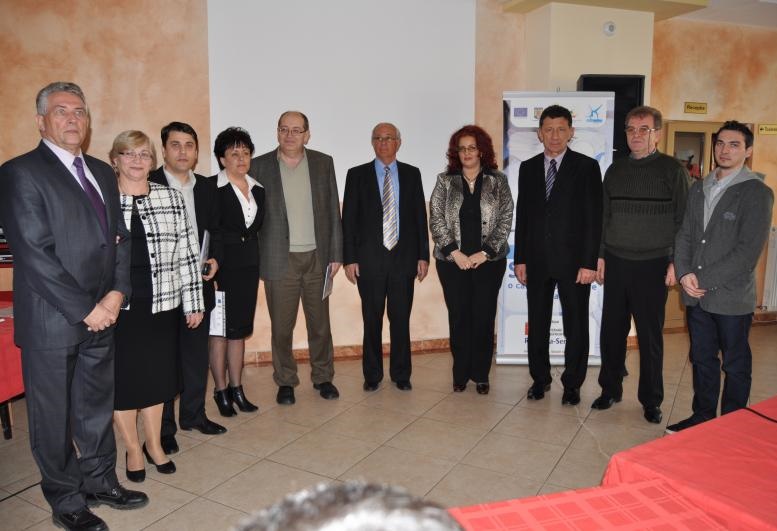 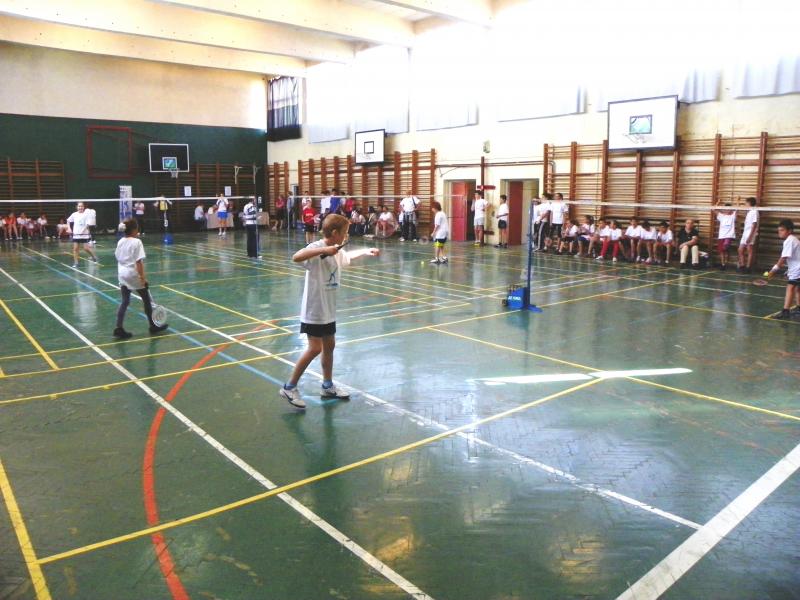 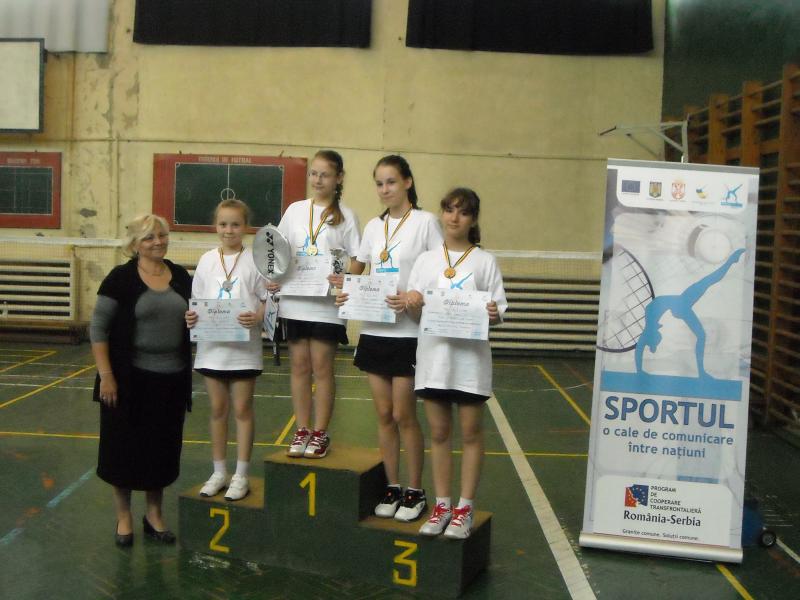 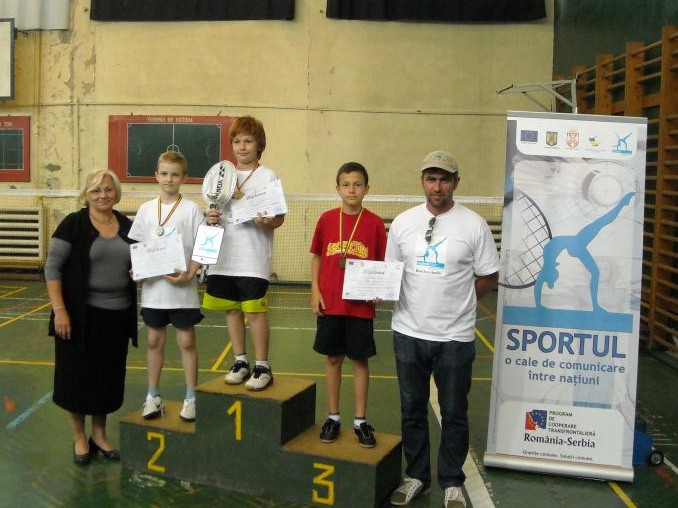 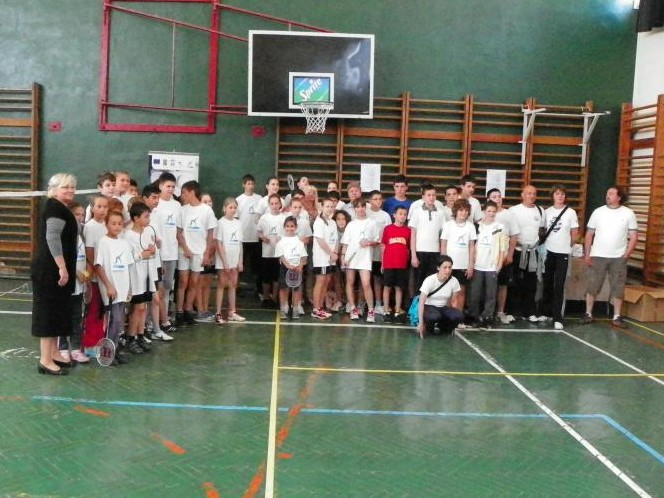 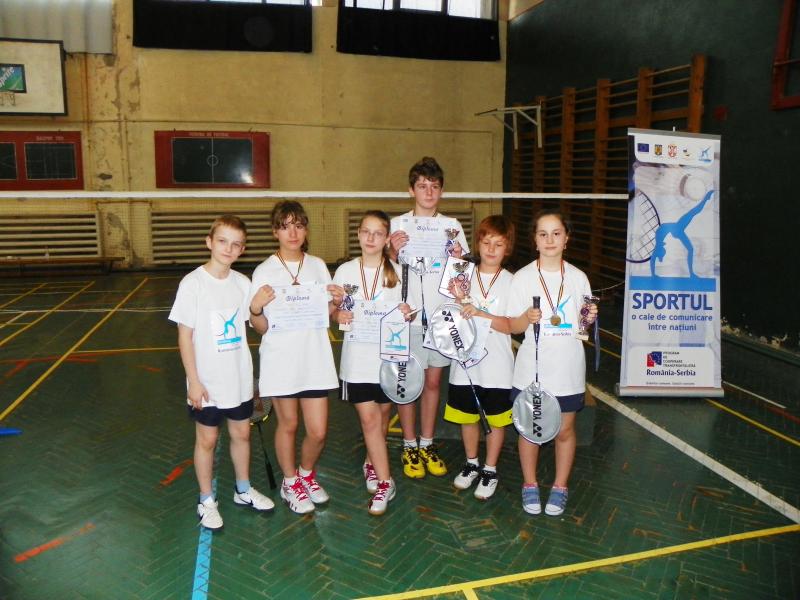 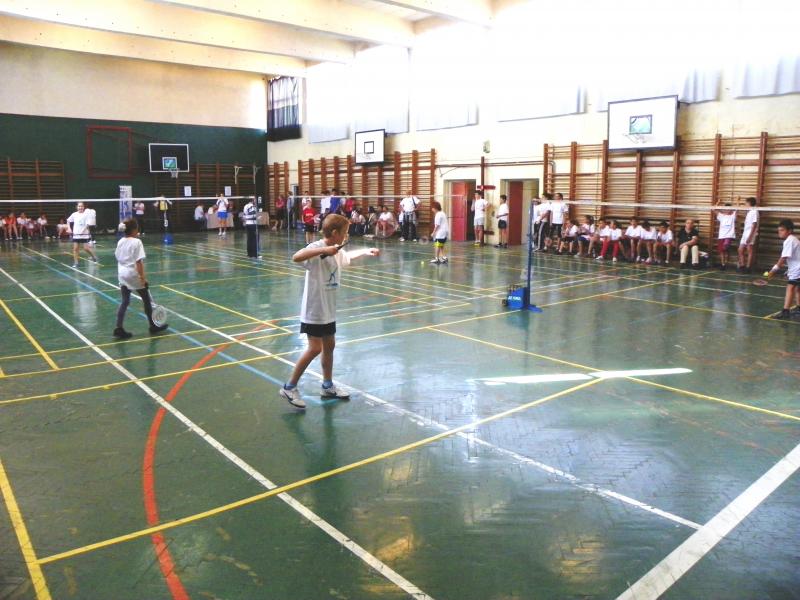 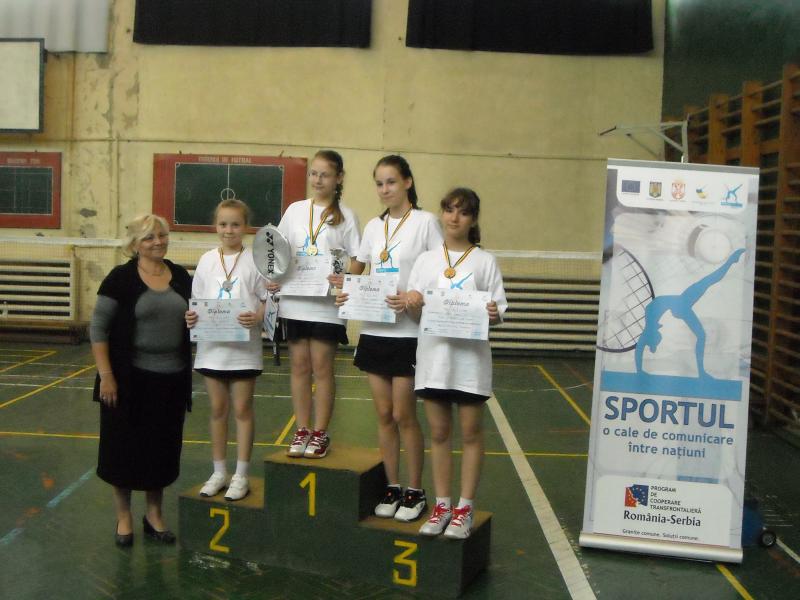 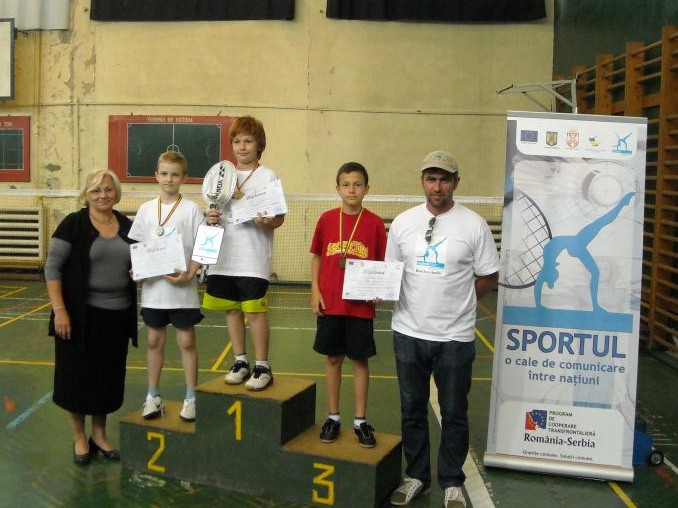 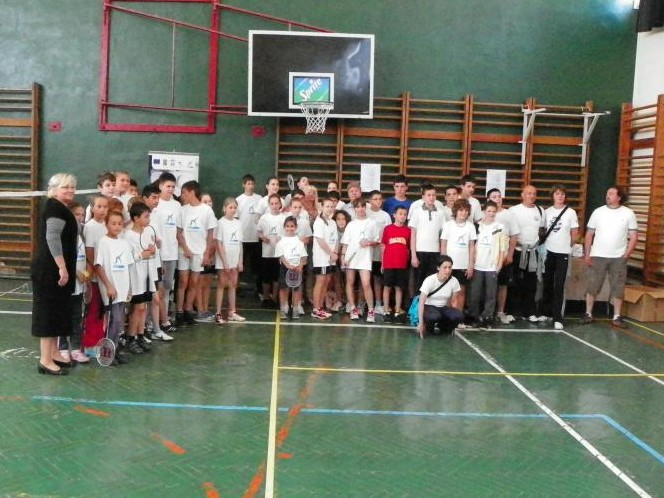 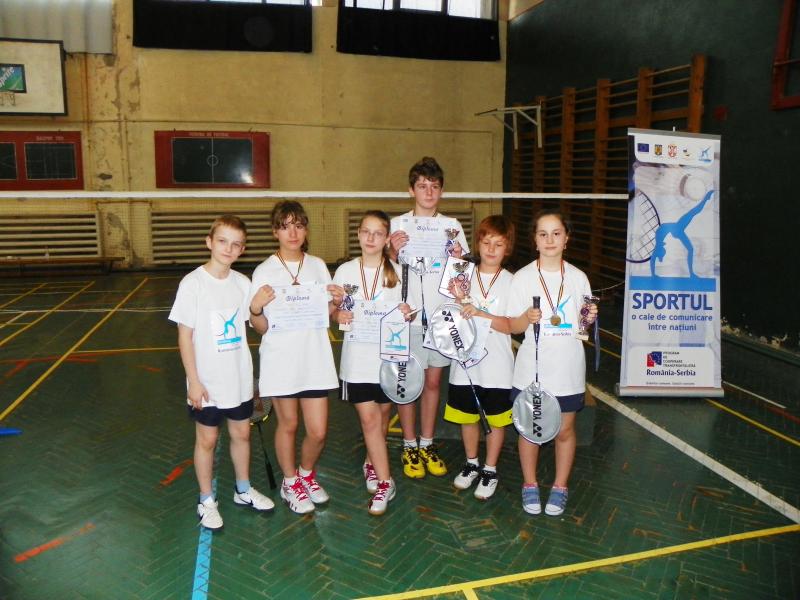 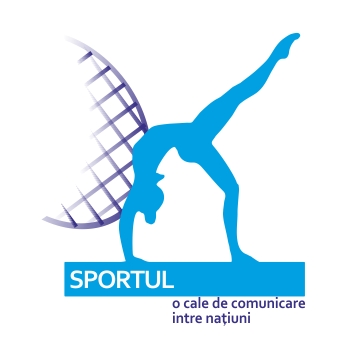 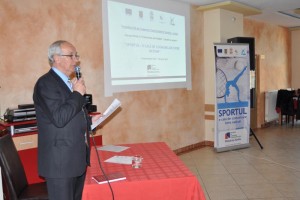 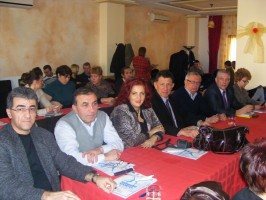 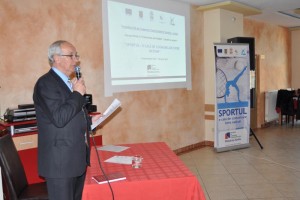 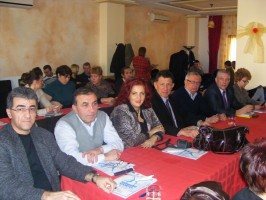 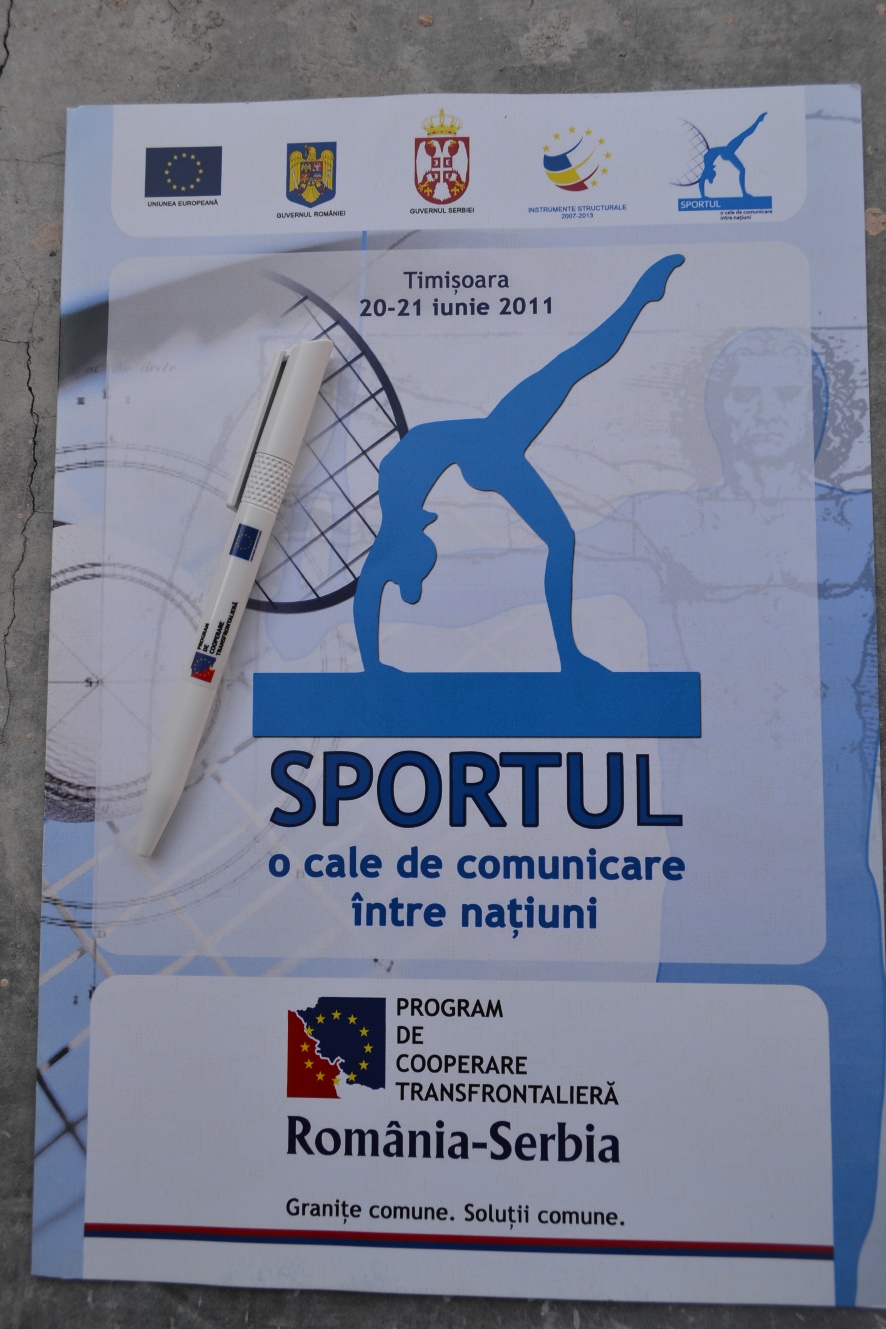 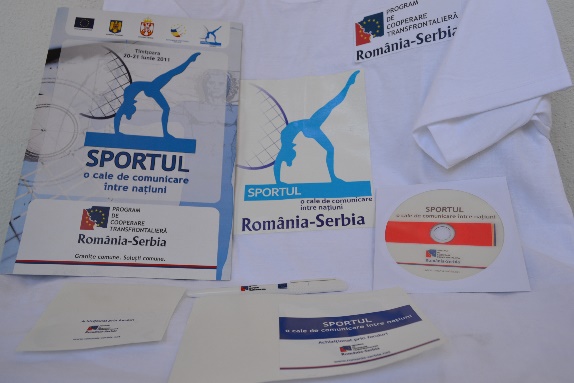 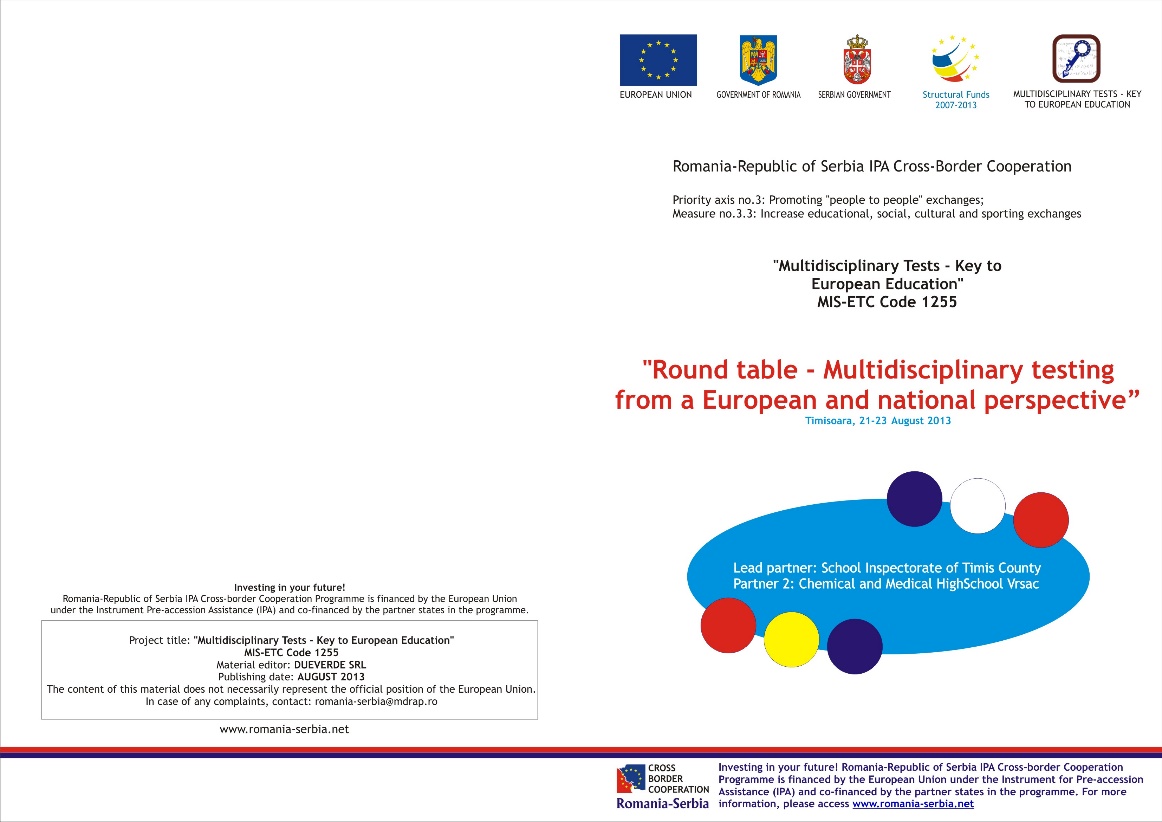 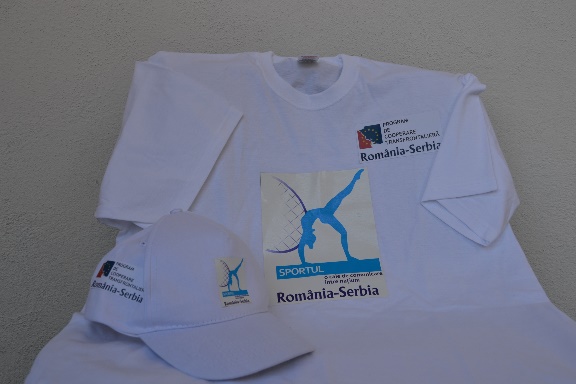 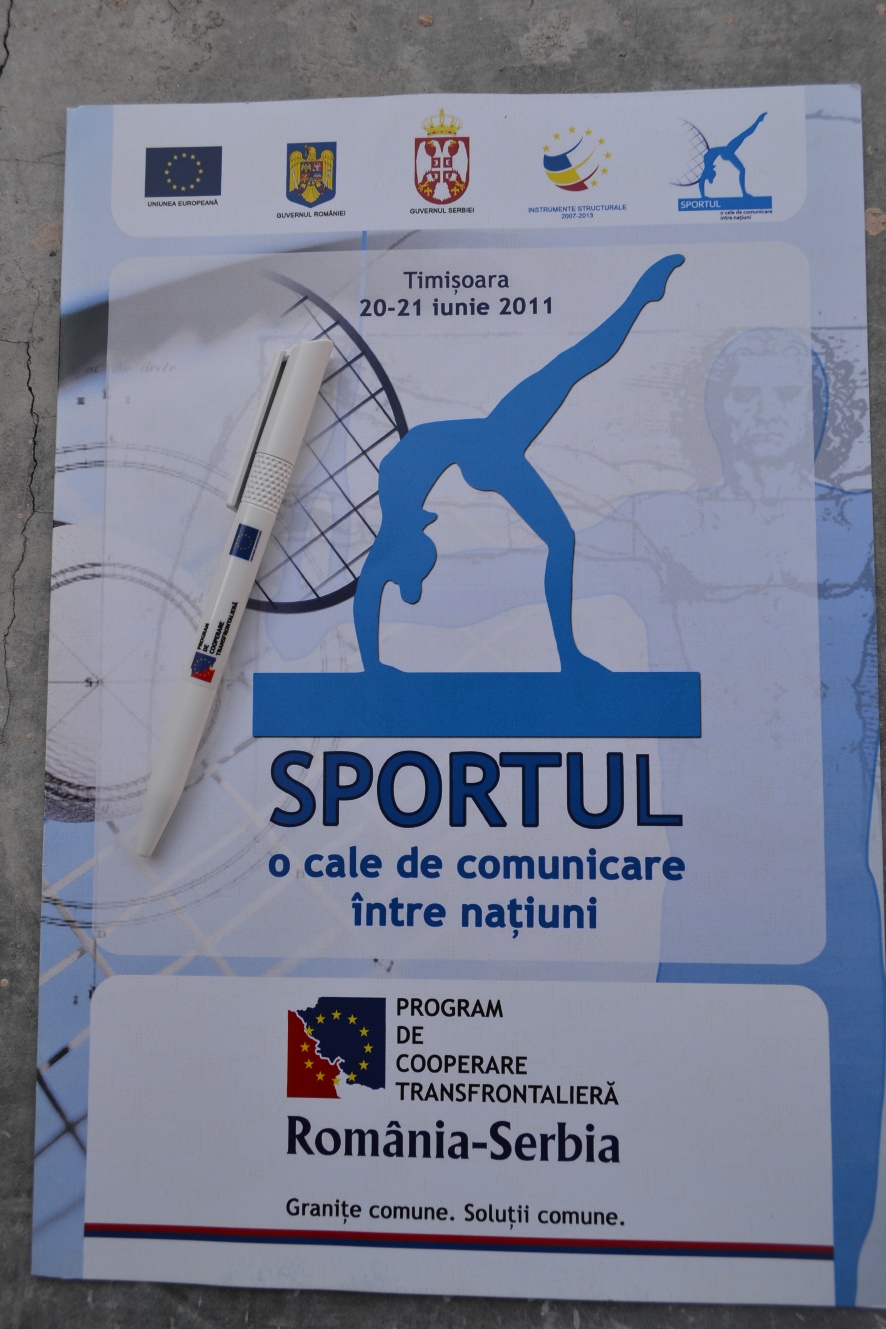 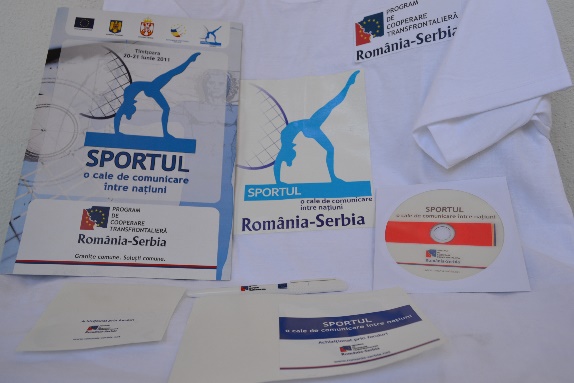 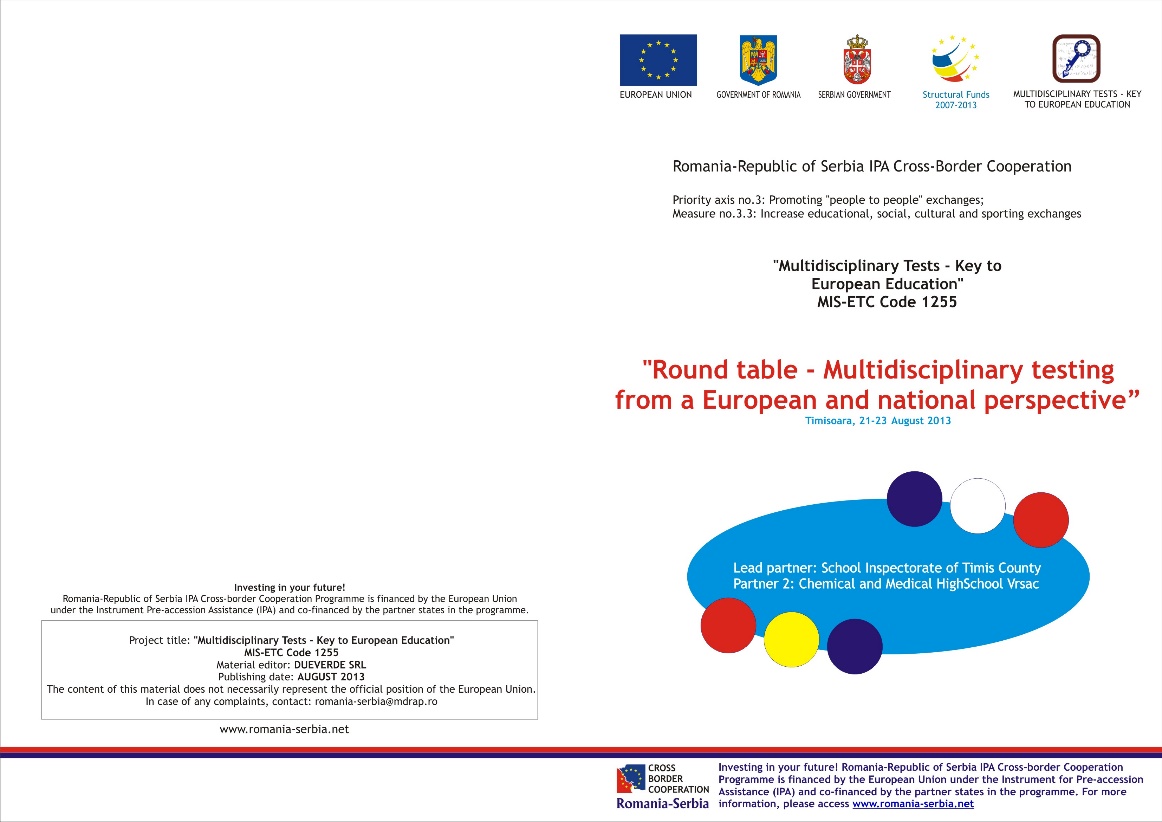 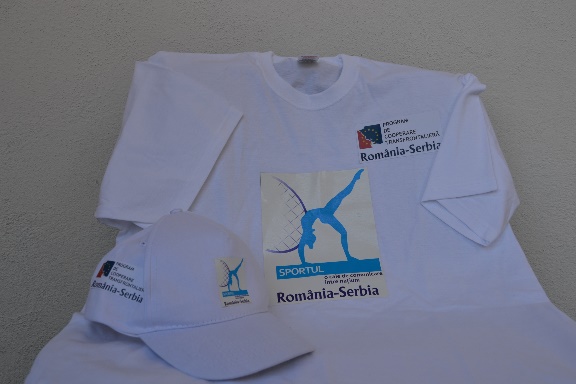 Project informationProject informationCALL FOR PROPOSALS1MIS-ETC:533PRIORITY AXIS:3    Promoting “people to people” exchangesMEASURE:3.3 Increase educational, cultural and sporting exchangePROJECT TITLE:SPORT- TOOL FOR COMMUNICATION BETWEEN NATIONSACRONYM:STCBNDURATION:15.12.2010 – 14.06.2012IPA FUNDS CONTRACTED:198.684,88 €TOTAL FUNDS CONTRACTED:233.746,92 €ABSORBTION RATE (%):66,52%PROJECT OBJECTIVE(S):Project objective was to promote educational and sports exchanges between the partner institutions in both Romanian and Serbian border regions. Increasing the quality of sport and the level of training of teachers by participating in joint training internship, by the development and dissemination of new and modern methods of teaching physical education in general and especially in badminton and gymnastics, encouraging exchanges of any kind between partner institutions.Initiation and development in both regions of badminton, as a mass-sport. Development and improvement in all aspects of gymnastics in both border regions to the children of 6-15 years.Developing arbitration skills at teachers in both border regions.SHORT DESCRIPTION OF THE PROJECT:Following the common problems identified in the preparatory phase of the project, the new established partnership decided to address these common problems through a series of activities that, after the project implementation provided improved educational and professional skills for 75 teachers, disemninated the good practice examples and encouraged experience exchanges, identified students capable of performing at high level the sports promoted through the project, improved communication skills in Serbian and Romanian language, increased the level regarding knowledge on national, historical, geographical and religious particularities of both regions.   DEGREE OF ACHIEVEMENT OF INDICATORS: RESULTS ACHIEVED, INCLUDING PHOTOS: The project "Sport - Tool for Communication between Nations" was aimed to improve the quality of sport in the cross-border area, especially the development of gymnastics and badminton, contributing to the implementation of badminton as a sporting branch in Serbia.The priority goals targeted by the project were the initiation and development of badminton and gymnastics in the Romanian-Serbian cross-border region as a sport practiced by everyone, but also as a performance sport. The partners tried to discover students with abilities in performing sports in the mass-education system through the organization of sports competitions as well. They also encouraged the professional development of teachers and their arbitration competencies. On the other hand, the project focused on activities that raised the awareness regarding the social, cultural, linguistic, sporting, historical and religious identities of the Serbian and Romanian ethnicities in the two border regions.Under the slogan "We walk together in the sport world", two sport competitions were organized for students from Timișoara (Romania) and Zrenjanin (Serbia): "Timișoara Cup" in gymnastics and "Zrenjanin Cup" in badminton, and a symposium dedicated to teachers to approach the "Role of projects in the harmonious development of the athlete".For teachers, specialised events were organised within the project, for example a round table discussion on "Badminton and gymnastics learning methods and means", a training regarding Badminton Techniques, a seminar about "The Importance of Badminton and Gymnastics Selection", "The Badminton Hope Cup" Sport Competition, the seminar "Modern Means in the Sportive Gymnastics ", the physical training stage "Gymnastics Techniques", the training stage "The Importance of Arbitration in Badminton and Gymnastics" respectively.The "Sport - Tool for Communication Between Nations" project was funded by the European Union under the Romania – Republic of Serbia IPA Cross-Border Cooperation Programme and it was implemented between December 2010 and June 2012 by the Timiş County School Inspectorate, Timișoara School Sports Club 1 and Zrenjanin Olympic Sports and Training Federation from Serbia.Description of the activities: 75 sport teachers and physical education from both regions participated in three training periods, contributing to the enhancement of the quality in sports and raising the professional training level of teachers;the experience exchanges and the dissemination of good practice was achieved through: 2 information seminars, 2 round tables, including a jointly organized special workshops and a symposium;¼ of all participants from both border regions improved their communication and social skills and developed the spirit of sport competition and tolerance;3 major joint sports competitions were held in order to find pupils able to get performance in sport;in 10 schools were organized badminton competitions, in order to discover possible talented children;8 athletes capable of performance in badminton and gymnastics were selected (from the total of 500) and they followed a special training programme;specific gymnastics activities were held in 20 schools in each region, so that this discipline to be developed and improved and the number of students who may be selected for performance to increase;a joint summer school was organized and conducted; 36 athletes who have achieved great results in sports competitions joined the summer school;46 sport teachers and physical education achieved competent arbitration skills.Partnership informationCOUNTRYCOUNTY/DISTRICTBUDGET(EURO)CONTACT DETAILSLEAD PARTNER:SCHOOL INSPECTORATE OF TIMIS COUNTYRomaniaTimis23.130Timisoara, Bld.C.D.Loga Nr. 3Tel. 0040256305799PARTNER 2:SCHOOL SPORTS CLUB NR.1 TIMISDOARARomaniaTimis107.183Timisoara, Str.Arh. Horia Creanga 9°Tel. 0745384686PARTNER 3:FEDERATION FOR SCHOOL SPORTS AND OLYMPIC EDUCATION ZRENJANINSerbiaCentral Banat103.433,92Zrenjanin, Makedonska 11aTel. +38123511268